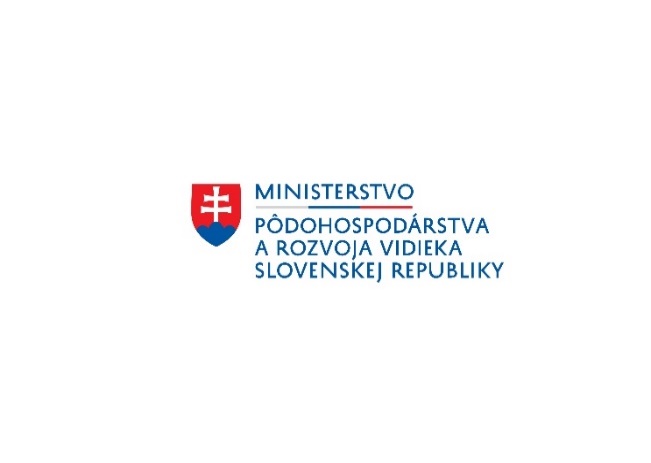 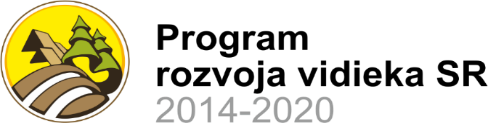 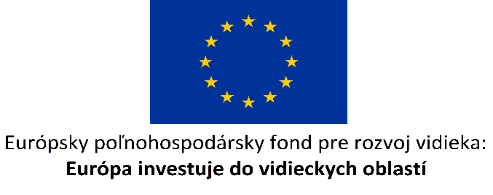 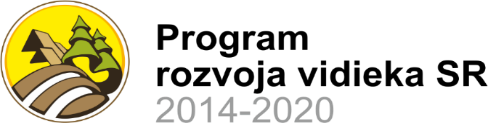 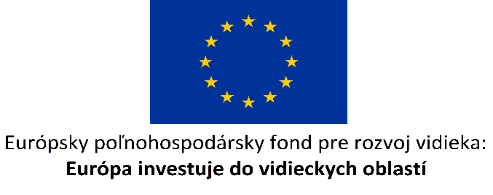 Názov projektu:  Rekonštrukcia miestnych komunikácií v obci BuglovceCieľ a popis projektu: Prioritným cieľom projektu je tvorba podmienok pre ďalší hospodársky a sociálny rozvoj obce a posilnenie infraštruktúrnej vybavenosti obce Buglovce prostredníctvom doriešenia stavu centrálnych komunikácií v obci.Tento projekt sa realizuje vďaka podpore z Európskeho poľnohospodárskeho fondu pre rozvoj vidieka v rámci Programu rozvoja vidieka SR 2014 – 2020.Program: Program rozvoja vidieka SR 2014 – 2020Spolufinancovaný fondom: Európsky poľnohospodársky fond pre rozvoj vidieka (EPFRV)Opatrenie č./názov : 7 Základné služby a obnova dedín vo vidieckych oblastiachPodopatrenie č./názov: 7.2 Podpora na investície do vytvárania, zlepšovania alebo rozširovania všetkých druhov infraštruktúr malých rozmerov vrátane investícií do energie z obnoviteľných zdrojov a úspor energie – Investície do vytvárania, zlepšovania alebo rozširovania všetkých druhov infraštruktúr malých rozmerovKód Výzvy: 13/PRV/2015Poskytovateľ: Pôdohospodárska platobná agentúraPrijímateľ: Obec BuglovceSídlo: Buglovce 56               Miesto realizácie projektu: Obec Buglovce, okres Levoča, Prešovský kraj                         Celková výška oprávnených výdavkov projektu: 100 000,00 EURNenávratný finančný príspevok (EPFRV/ŠR SR): 100 000,00 EURhttp://www.mpsr.sk/http://www.apa.sk/